Name: __________________	Table #: ______	Period: ______     Date: _______2.5B Similar Figures_ClassworkObjective: name corresponding angles, and corresponding sides of similar figures; identify similar figures; find unknown measures of similar figures. CC.SS.8.G.4EXAMPLE 3 (p. 73) For You To DoEXAMPLESName: ______________________________________ Per ___  Table# ____  Date ______________2.5B Classwork – Similar FiguresSolutions:  1) 24 ft.  2) 6 ft. 3) 7.2 in.  4) 40.5m  5) 36 ft.An artist draws a replica of a painting this is on the Berlin Wall.  The painting includes a red trapezoid.  The shorter base of the similar trapezoid in the replica is 3.75 inches.  What is the height h of the trapezoid in the replica?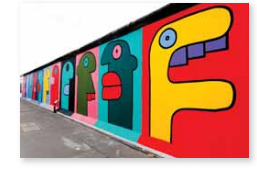 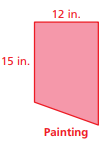 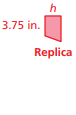 EXTRA EXAMPLE 3:  The artist draws a larger replica of the paining in Example 3.  The shorter base of the similar trapezoid is 10 inches.  What is the height h of this trapezoid?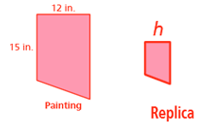 What is the height x of the flagpole?           Assume the triangles are similar.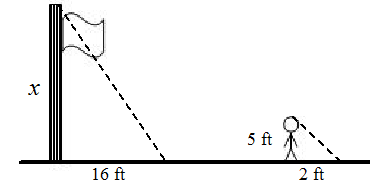 A person standing 56 feet from a street light casts a shadow as shown.  What is the height h of the street light?  Assume the triangles are similar.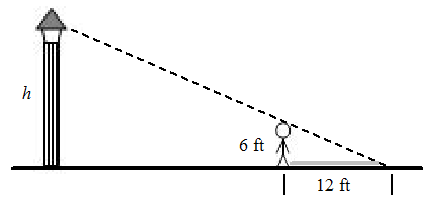 What is the height x of the flagpole?  Assume the triangles are similar.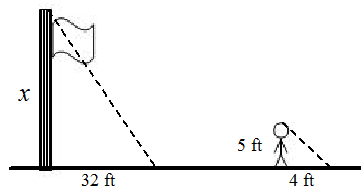 A person standing 21 feet from a street light casts a shadow as shown.  What is the height h of the street light?  Assume the triangles are similar.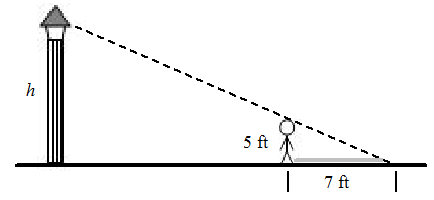 A flagpole casts a 20-foot shadow.  At the same time, Shane, who is 6 feet tall, casts a 5-foot shadow.  What is the height of the flagpole?  Assume the triangles are similar.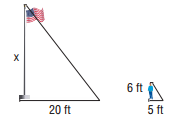 Ruth is at the park standing next to a slide.  Ruth is 5 feet tall, and her shadow is 4 feet long.     If the shadow of the slide is 4.8 feet long, what is the height of the slide?  Assume the triangles     are similar.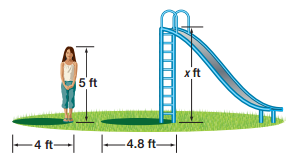 The figures are similar.  Find x.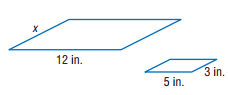 The figures are similar.  Find x.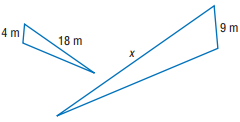 A person standing 45 feet from a street light casts a shadow as shown.  What is the height h of the street light?  Assume the triangles are similar.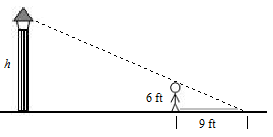 